PROF. DR. AZİZ SANCAR FEN LİSESİ PANSİYON BAŞVURU İŞLEMLERİAnkara Prof Dr. Aziz Sancar Fen Lisesi Kız Öğrenci Pansiyonuna 2022-2023 eğitim öğretim yılında Parasız Yatılı, Paralı Yatılı ve yönetmelik hükümleri doğrultusunda Sınavsız Parasız Yatılı yerleştirilecek öğrencilere ilişkin kontenjan 2016/9487 Karar Sayılı 25 Kasım 2016 tarih ve 29899 Sayılı Resmi Gazetede Yayınlanan Milli Eğitim Bakanlığına Bağlı Resmi Okullarda Yatılılık, Bursluluk, Sosyal Yardımlar ve Okul Pansiyonları Yönetmeliği hükümlerine göre belirlenecektir. Yatılılık ve Bursluluk hizmetlerine ilişkin iş ve işlemler ilgili yönetmelik, 2022 Ortaöğretime Geçiş Tercih ve Yerleştirme e-kılavuzuna göre yürütülecektir. Kontenjanlar yönetmeliğin 10. Maddesi uyarınca 08 – 22 Ağustos 2022 tarihleri arasında alınacak başvuru sonrasında güncellenecek ve ona göre yerleştirme yapılacaktır. Eğitim öğretim yılı içerisinde nakil yoluyla gelen ve il/ilçe yatılılık ve bursluluk komisyonu tarafından yerleştirilen öğrenciler kontenjandan düşülerek işlem yapılacaktır. Bu kontenjanlardan birinin veya birden fazlasının dolmaması halinde ilgili yönetmeliğin hükümleri uyarınca işlem yapılır. Başvuru evrakları içerisinde beyan edilen bilgi ve belgelere ilişkin her türlü sorumluluk, eksik bilgi ve yanlış beyanın hukuki veya cezai sorumluluğu veliye aittir. Süresi içerisinde pansiyona kaydını yaptırmayanlar, pansiyondan ayrılanlar ve yatılılıktan bursluluğa geçen öğrencilerden boşalan yerlere yönetmelik hükümleri doğrultusunda yedek listeden sırasıyla öğrenci yerleştirilmesi yapılacaktır.Başvuru için istenen evrakların en geç 22 Ağustos 2022 gününe kadar okul idaresine ulaştırılması gerekmektedir. Velilerimiz isterlerse başvuru evraklarını renkli olarak taratıp PDF formatında  pdazizsancarfenlisesi@gmail.com mail atabilirler. (Evrakların orijinallerini de 22 Ağustos 2022 tarihinde okul idaresinde olacak şekilde posta yoluyla göndermeleri gerekmektedir.) PANSİYONA KAYIT İÇİN GEREKLİ EVRAKLAR 1- Parasız /Paralı Yatılı Başvuru Dilekçesi 2- Nüfus Cüzdanı Fotokopisi 3- Aile Nüfus Kayıt Örneği. 4- EK-1 AİLE MADDİ DURUM BELGESİ VE EKLERİ (Parasız Yatılılık İçin Gereklidir) (Ek – 1) (Öğrenci ailesinin 2021 yılına ait yıllık gelir toplamından fert başına düşen toplam miktarın 2022 mali yılı için tespit edilen 32 840 TL’yi (Otuz iki bin sekiz yüz kırk TL) aşmamalıdır. 5- Baba çalışıyorsa, 2021 yılı toplam maaş durumu gösteren kurum amirince onaylı belge. 6- Anne çalışıyorsa, 2021 yılı toplam maaş durumunu gösteren kurum amirince onaylı belge. 7- Anne veya baba çalışmıyor ise: Anne ve baba için ayrı yapılacak; A-Sosyal güvenlik kurumuna kayıtlı olmayıp maaş almadığına dair belge B- Maliye ye gidilip: Vergi mükellefi olmadığınıza dair belge alınacak8- 2021-2022 Eğitim Öğretim Yılında Okul Değiştirme Cezası Almadığına Dair Belge (Mezun Olduğu Ortaokulundan Alınacaktır.) 9- Sağlık Raporu “Yatılı okumasına engel rahatsızlığı yoktur” İbaresi Taşıyan.  10- (varsa) 2022 yılı Devlet Parasız Yatılılık ve Bursluluk Sınavını kazandığına dair sınav sonuç belgesi veya önceden burs aldığına dair belge. 11- OKUL İDARESİNCE İSTENEN DİĞER BELGELER001 Parasız Yatılılık Başvuru Dilekçesi002 Paralı Yatılılık Başvuru Dilekçesi003 EK 1 Aile Maddi Durum Bildirimi004 EK1  Açıklama005 Çarşı İzni Dilekçesi006 Hafta Sonu İzin Dilekçesi007 Veli Sorumluluk Formu008 Pansiyon Mukavele009 Öğrenci Tanıma Formu010 Pansiyon Kuralları Kabul Belgesi011 Veli-Okul Sözleşmesi012 Öğrenci- Okul Sözleşmesi013 Malzeme Zimmet Tutanağı014 Disiplin Durum Dilekçesi015 Paralı Yatılı Taksitleri016 Öğretmen Çocuğu Kontenjan Dilekçesi017 Veli – İdareci Vekaleti018 Malzeme ListesiÖ N E M L İ N O T L A R (Lütfen Okuyunuz…) 1. 2022-2023 Eğitim Öğretim Yılı 12/09/2022 Pazartesi günü başlayacaktır. 2. Pansiyon başvuruları, 08– 22 Ağustos 2022 tarihleri arasında yapılacaktır. 3. Pansiyon başvuruları öğrenci velisi tarafından yapılacaktır. 4. Pansiyona LGS yerleştirme puanı ile okulumuzu kazanan ve kesin kaydı yapılan öğrenciler başvuru yapabileceklerdir. 5. Eksik Bilgi ve belgeyle yapılan müracaatlar kesinlikle kabul edilmeyecektir. 6. Belgelerinde eksiklik olan ve belirtilen tarihten sonra yapılan müracaatlar dikkate ve değerlendirmeye alınmayacaktır. 7. Pansiyona başvuru evrakları kesin kayıt olarak sayılmamaktadır. 8. Parasız yatılılığa yerleştirmeler yönetmelik hükümleri doğrultusunda (YEP) yerleştirme puanı sıralamasına göre yapılacaktır. 9. Yönetmelik uyarınca pansiyon yerleştirmeleri kontenjanlar uyarınca yapılacaktır. 10. Kontenjanlardan birinin dolmaması durumunda (paralı / parasız) aktarılarak yapılacak yerleştirmeler bir (1) yıl süreyle olacaktır. 11. Paralı yatılı kalmak için başvuran velilerin birinci taksitlerini de peşin olarak ödemeleri gerekmektedir. (2022 yılı için birinci taksi 2052,5 TL) 12. Başvuru evrakları içerisinde beyan edilen bilgi ve belgelere ilişkin (Ek-1 ve Ekleri) her türlü sorumluluk veliye aittir. Eksik bilgi ve yanlış beyanın hukuki veya cezai sorumluluğu veliye aittir. 13. Öğrencinin anne ya da babasından başka birinin veli olabilmesi için hukuki belge (Vekaletname, Vasi Belgesi) olması gerekmektedir. 14- a) Örgün resmî ortaöğretim kurumlarına kayıt yaptıran öğrencilerden öğrenimlerine yatılı olarak devam etmek isteyenler pansiyonlu okullarda okul müdürlüğüne 8-22 Ağustos 2022 Tarihlerinde, pansiyonu bulunmayan okullarda ise İl/İlçe Yatılılık ve Bursluluk Komisyonlarına belgeleriyle birlikte 23-26 Ağustos 2022 tarihleri arasında saat 17.00’ye kadar doğrudan başvurabilecekleri gibi elektronik ortamda e-Okul sistemi üzerinden duyurular sayfasında “ortaöğretim kurumlarına bağlı pansiyonlara yatılılık başvuru ekranı” ndan da (belgelerini doğrudan veya başvuru tarihleri arasında olacak şekilde posta yoluyla ulaştırmak koşuluyla) başvurabileceklerdir. b) Okul Yatılılık ve Bursluluk Komisyonlarınca yatılı olarak öğrenci yerleştirme işlemleri 31 Ağustos 2022 tarihine kadar tamamlanarak ilan edilecektir. c) Pansiyonlarda kalan boş kontenjanlar İl/İlçe Yatılılık ve Bursluluk Komisyonlarınca 23-26 Ağustos 2022 tarihlerinde alınan öğrenci müracaatları değerlendirilerek 31 Ağustos 2022 tarihinde yatılılığa yerleştirme işlemleri tamamlanacaktır. PROF. DR. AZİZ SANCAR FEN LİSESİ MÜDÜRLÜĞÜNE              2022-2023 Eğitim-Öğretim yılında okulunuz …….……. Sınıfı …..……. Numaralı ……………………………………………….……………….………’ın okulunuza ait pansiyonda Devlet Parasız Yatılı olarak kalmasını istiyorum. Pansiyon kaydı için gerekli olan belgeler, müdürlüğünüzce oluşturulacak komisyonca değerlendirilmesi için ekte sunulmuştur. Pansiyon kontenjanı dâhilinde yapılacak değerlendirme sonucunda,  komisyonun vereceği karara uyacağımı ve herhangi bir itirazda bulunmayacağımı taahhüt ediyorum.           Gereğini bilgilerinize arz ederim.	…..../….../ 20…………………………….....                                                                                                                                      Öğrenci Velisi     Açık Adres:Not:Ev Telefonu:Cep Telefonu:PROF. DR. AZİZ SANCAR FEN LİSESİ MÜDÜRLÜĞÜNE              2022-2023 Eğitim-Öğretim yılında okulunuz …….……. Sınıfı …..……. Numaralı ……………………………………………….……………….………’ın okulunuza ait pansiyonda Paralı Yatılı olarak kalmasını istiyorum. Pansiyon kaydı için gerekli olan belgeler, müdürlüğünüzce oluşturulacak komisyonca değerlendirilmesi için ekte sunulmuştur. Pansiyon kontenjanı dâhilinde yapılacak değerlendirme sonucunda,  komisyonun vereceği karara uyacağımı ve herhangi bir itirazda bulunmayacağımı taahhüt ediyorum.Pansiyon taksitlerini zamanında yatıracağımı, yatırmadığım takdirde öğrencimin yurttan çıkarılmasına itiraz etmeyeceğimi taahhüt ediyorum.           Gereğini bilgilerinize arz ederim.	…..../….../ 2022………………………….....   	Öğrenci Velisi     Adres:Not:Ev Telefonu:Cep Telefonu: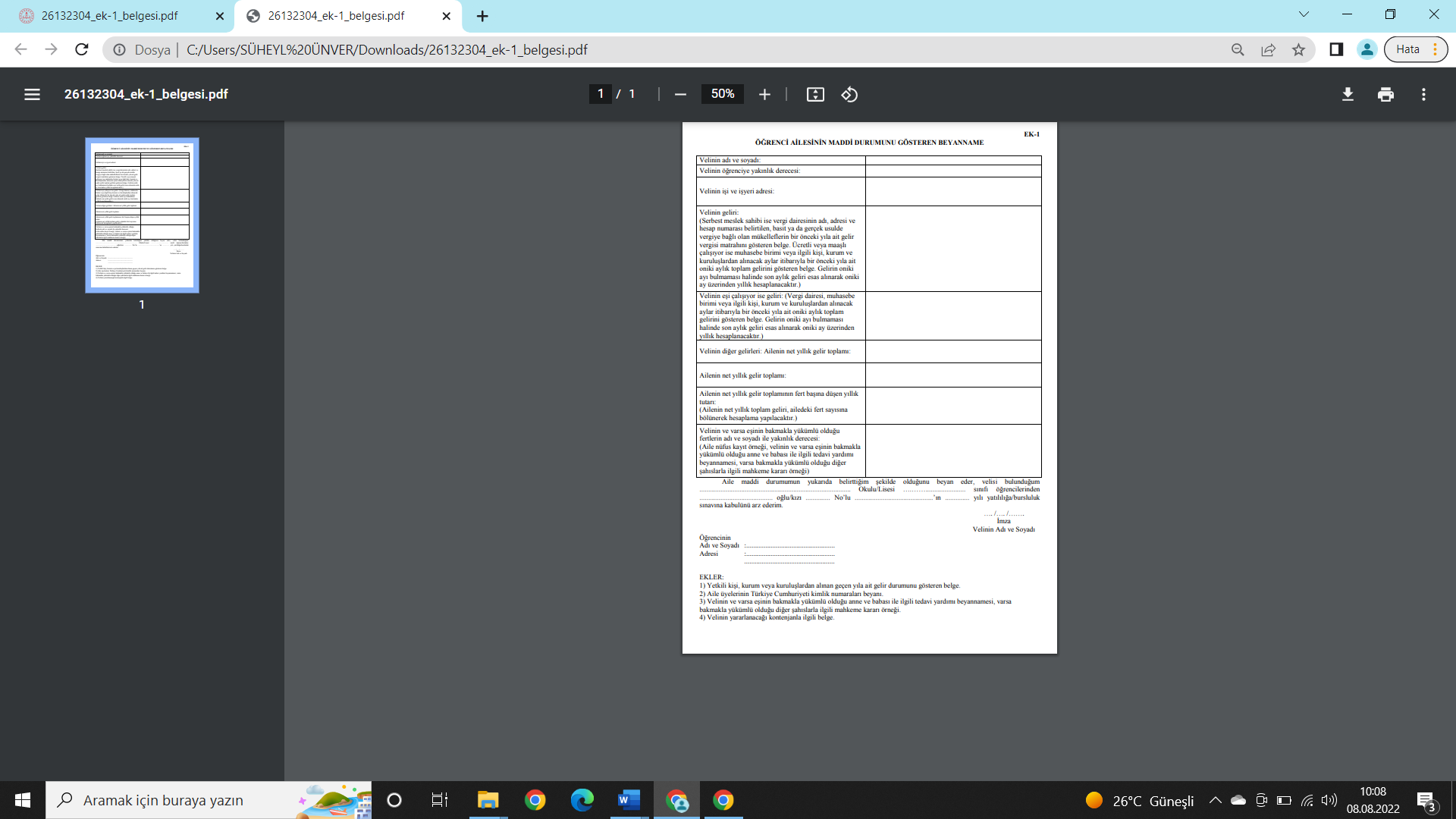 PROF. DR. AZİZ SANCAR FEN LİSESİ MÜDÜRLÜĞÜNEVelisi bulunduğum okulunuz öğrencisi………………….……………………………………….……’nın okulunuzda okuyacağı süre içerisinde evci iznini kullanmadığı haftalarda okul idaresinin veya nöbetçi öğretmenin uygun göreceği saatlerde hafta içi veya cumartesi pazar günleri ile diğer tatillerde ihtiyaçlarını karşılamak için okul dışına, çarşı iznine çıkmasını talep ediyorum. Dışarıya çıktığı gün ve saatlerde doğacak her türlü idari ve hukuki sorumluluğu kabul ediyorum. Gereğini bilgilerinize arz ederim.Adres:                                                                                                         …../……/20…                                                                                                               ……………………………                                                                                            Öğrenci VelisiYukarıda bulunan imzanın …………………………………………………………..’a ait olduğunu onaylarım.ONAYLAYANINAdı soyadı	:Ünvanı		:İmza		:Mühür		:PROF. DR. AZİZ SANCAR FEN LİSESİ MÜDÜRLÜĞÜNEÖĞRENCİNİNAdı Soyadı		:Doğum Yeri		:Doğum Tarihi		:Cep Telefonu		:VELİSİNİNAdı Soyadı		:Mesleği		:Ev Telefonu		:İş Telefonu		:Cep Telefonu		:Ev Adresi		:İş Adresi		:Velisi bulunduğum………………………………….……………………………..…………’nın hafta sonu tatilini okul idaresinin belirlediği hafta sonu izin çizelgesinde belirtilen tarihlere uygun olarak cuma günleri saat 16.30’dan pazartesi günleri saat 08.00’a kadar yukarıda belirttiğim adreste geçirmesine müsaade ediyor, öğrencimi zamanında okulda bulundurmayı taahhüt ediyorum.Öğrencimin hafta sonu iznine çıkacağı günlerde tarafımdan okuldan alınmadığı zamanlarda kendi başına okuldan ayrılmasını ve yolculuk yapmasını kabul ediyorum. Doğabilecek tüm sorumlulukları kabul ediyorum.Bilgilerinize arz ederim.                                                                                                 …../……/20…                                                                                                                      …………………………….                                                                                                     Öğrenci VelisiPROF. DR. AZİZ SANCAR FEN LİSESİ İ PANSİYONU ÖĞRENCİ VELİSİ SORUMLULUK FORMUÖĞRENCİNİNAdı ve Soyadı                      : .....................................................................	Doğum Yeri ve Tarihi        : …………………………………………………………………..BABASININAdı Soyadı	                 : .....................................................................İş adresi ve Telefon No     : …………………………………………………………………..Ev adresi ve Telefon No    : …………………………………………………………………..Ölü veya Sağ Olduğu          :…………………………………………………………………..VELİSİNİNAdı ve Soyadı		   : …………………………………………………………………..İş adresi ve Telefon No     :……………………………………………….. ……………….Ev adresi ve Telefon No    : ………………………………………………………………….		PROF. DR. AZİZ SANCAR FEN LİSESİ’ ne kayıt yaptırdığım ........................... ........................................ kızı/oğlu ..................................................................’ ın veliliğini aşağıda belirttiğim tüm şartlar içinde kabul ediyorum. Öğrencimin okula devam durumu, dersleri, sağlığı ve genel davranışları ile yakından ilgileneceğim.Okul ve Pansiyon idaresi tarafından, kanun ve yönetmeliklerle belirlenen tüm kurallara öğrencimin uymasını sağlayacağım.Okul idaresi tarafından istenen bilgi ve belgeleri zamanında teslim edeceğim.Okul Aile Birliği toplantılarına katılacağım.Okul ve Pansiyon idaresince yapılan çağrılara en kısa sürede cevap vereceğim.                ……/……/2022        ………………………………….	Öğrenci Velisi                                          Yukarıdaki imza ..................................................’ a aittir                                                                                                                       Pansiyon Müdür YardımcısıPROF. DR. AZİZ SANCAR FEN LİSESİ PANSİYONU ÖĞRENCİ - VELİ - OKUL MUKAVELESİDİRYurda giriş ve çıkışlarda izin alacağım.Yurda yatılı arkadaş getirmeyeceğim.Resmi tatil ve hafta sonu tatillerinde kesinlikle izin alacağım. Bu tatiller dışında izin istemeyeceğim.Velimin dilekçeyle müsaade ettiği adresler dışında herhangi bir yerde kalmayacağım.Yurt idaresine haber vermeden yemekli misafir ve ziyaretçi kabul etmeyeceğim.Yurda yiyecek ve içecek getirmeyeceğim. Yatakhaneye, etüde bunları koymayacağım.Kahvaltı ve yemek saatlerinde hazır bulunacağım. Saati dışında yemekhaneye girmeyeceğim. Vaktinden sonraya kalırsam hiçbir hak talep etmeyeceğim.Etütler başlamadan önce yurtta hazır olacağım. Zamanında girip çıkacağım. Gürültü ve huysuzluk yapmayacağım.Kendimin ve yurdun eşyalarını tertipli ve düzenli kullanacağım, onlara zarar vermeyeceğim, zarar vermiş isem derhal ödeyeceğim.Yurdun disiplini bozan davranışlarda bulunmayacağım, bozanları görürsem hemen idareye haber vereceğim.Yurtta çevremi rahatsız edecek her türlü davranıştan sakınacağım.İdarece verilen nöbetleri tutacağım.(Kat, Yemekhane, Gece)Yatma zamanı dışında odamda dahi olsa yatak kıyafetiyle dolaşmayacağım, yat saatine geç kalmayacağım.Yatağımı terk ederken yatağım düzelmiş, eşyalarım yerleştirmiş, resmi veya gayri resmi denetime hazır bir şekilde bırakacağım.Ders çalışmalarımı etüt salonunda yapacağım.Müsaade edilen yer dışında çamaşır asmayacağım. Elektrikli aletler kullanmayacağım.Sıhhi ve milli olmayan her şeyi terk edeceğim. ( Sigara içmek, içki kullanmak, sesli müzik vb. gibi)Yurt ödemelerini zamanında ve düzenli bir şekilde ödeyeceğim.Resmi ve gayri resmi bilgi ve bilgeleri istenen süre içinde eksizsiz olarak yerine getireceğim.Yurtta ideolojik ve siyasi hareket ve davranışlarda bulunmayacağım.Yurtta kullanmak üzere bana verilen eşyaları giderken aynen ve sağlam olarak teslim edeceğim. Tahrip etmişsem tazmin edeceğim.İdarece tarafıma verilen kimlikleri kullanacağım.Banyo gününde banyomu yapacağım.Yurt personeli ve arkadaşlarıma karşı saygılı olacağım.İdarece tespit edilip ilan edilecek diğer hususlara uyacağım.EĞER YUKARIDA OKUDUĞUM ve KABULLENDİĞİM BU KURALLARDAN HERHANGİ BİRİSİNİ YERİNE GETİRMEZSEM VEYA İHMAL EDERSEM İDARENİN VERECEĞİ KARARI SAYGIYLA KARŞILAYIP KABUL EDECEĞİMİ BİLDİRİYORUM. BU SÖZLEŞMEYİ KENDİ İSTEĞİMLE İMZALIYORUM.  ……./……../2022ÖĞRENCİNİN				                                                     VELİSİNİN	.Adı Soyadı:	Adı Soyadı   :İmzası      :				                                                    İmzası           :Okul No   :	Telefon No   :									                    Fatih TAN        Pansiyon Müdür Yardımcısı						                  Okul MüdürüORTA ÖĞRETİM KURUMLARI YÖNETMELİĞİNİN DİSİPLİN HÜKÜMLERİ SAKLI KALMAK KAYDIYLA PROF. DR. AZİZ SANCAR FEN LİSESİ ÖĞRENCİLERİNİN PANSİYONDA UYMAKLA YÜKÜMLÜ OLDUKLARI HUSUSLAR AŞAĞIYA ÇIKARILMIŞTIR.MEB tarafından kabul edilen ve kabul edilecek pansiyon yönetmeliklerine ve bu yönetmeliklere uygun olarak hazırlanan PROF. DR. AZİZ SANCAR FEN LİSESİ Pansiyon Talimatnamesinde belirtilen uygulamalara uyacağım.Pansiyon ilan panolarını sık sık okuyacağım, ayrı bir uyarıya meydan vermeden ilanları kendim takip edeceğim.Yurt binasında duvarlara, kapılara, demirbaş eşya üzerine yazı yazarak, işaret ve şekiller çizerek zarar vermeyeceğim, zarar verdiğim takdirde ‘MEB Ortaöğretim Kurumları Yönetmeliği Disiplin Hükümleri’ ne göre kasıtlı zarar vermekle ilgili işlem yapılması gerektiğini biliyor ve kabul ediyorum.Yurt giriş-çıkış saatlerine uyacağım, yoklama saatlerinde hazır bulunacağım.Pansiyon yemekhanesinde yemek alırken oluşan sırada sınıf farkı gözetmeden, arkadaşlarımın önüne geçmeyeceğim.Yemekhane ve pansiyon birimlerinde çalışan yardımcı personele saygılı davranacağım.Bıçak, çatal-kaşık, bardak tabak gibi yemekhane demirbaş eşyalarını yemekhane dışına çıkarmayacağım.Yemekhanede verilen yemek ve meyveleri yemekhanede yiyip, odalara ekmek ve yiyecek çıkarmayacağım. Vakit çizelgesinde belirtilen saatlerde yemekhanede bulunacağım, yemekhanenin mutfak kısmına girmeyeceğim.Odamda yurt öğrencisi olsa bile hiçbir kimseyi yatılı misafir olarak barındırmayacağım.Eşyalarımın çalınması veya kaybolması halinde sorumluluk kendime aittir.  Yatağımı ve nöbetçi olduğumda odamı düzeltilmiş vaziyette bulunduracağım.Oda içerisinde herhangi bir yerde ve elbise dolaplarında kokulu, akıcı ve bozulabilecek yiyecek maddeleri bulundurmayacağım.Etütlere katılmadığım veya etüt huzurunu bozduğum takdirde hakkımda tutanak tutulacağını ve bu tutanaklarla ‘Ortaöğretim Kurumları Yönetmeliği’ne göre işlem yapılması gerektiğini biliyorum.Etütlerde yanımda kesinlikle telefonumu açık bulundurmayacağım,mp3 vb. araçlarla müzik dinlemeyeceğim, etütlerdeki zaman çizelgesine uyacağım.Okulun elektrik, ısınma düzeniyle tamir maksadıyla da olsa oynamayacağım, zorunlu hallerde sorumlu ve görevlilere anında bilgi vereceğim.Yurt içerisinde elektrikli alet (şarj aleti ve saç kurutma makinesi hariç) kullanmayacağım ve bu kullanım sebebiyle ortaya çıkacak zararları üstleneceğim.Kişilerle olan iletişimlerimde kaba ve saygısız davranmayacağım, çevremi temiz tutacağım, gürültü yapmayacağım, başkalarını rahatsız edecek şekilde ve yüksek tonda müzik dinlemeyeceğim ve TV izlemeyeceğim ve aynı şekilde herhangi bir müzik aletini çalmayacağım ve yine yüksek sesle şarkı söylemeyeceğim.Genel örf, adet ve görgü kurallarına uyacağım, yurt odasını ve diğer bölümleri temiz ve düzenli tutacağım.Çöpleri ve atık maddeleri yerlere ve özellikle pencerelerden dışarıya atmayacağım.Yanımda maddi değeri yüksek eşya, yüklü miktarda para bulundurmayacağım.Dolabımda reçeteli veya reçetesiz ilaç bulundurmayacağım.Yurt binası ve okul bahçesi içinde alkollü içecek, uyuşturucu ve uyarıcı madde kullanmayacağım, bulundurmayacağım ve alkollü yurda gelmeyeceğim.Kumar olarak tanımlanan her türden oyunları oynamayacağım ve yine bu oyunları bulundurmayacağım.Yurt sınırları içerisinde, bahçesinde ve avlusunda sigara içmeyeceğim.Genel ahlaka aykırı resim afiş ve yayınları ( cd, dergi vs.) yurtta bulundurmayacağım.Odada geçirilen zaman dışında herkesin ulaşabileceği yerlerde cep telefonu, değerli eşya ve takı gibi malzemeleri bulundurmayacağım, kaybı durumunda sorumluluğun tamamen kendime ait olduğunu bileceğim.Cep telefonumu ders ve etüt saatlerinde tamamen kapatacağım, pansiyonda kalan öğrenciler ve görevlilerin ve pansiyon alanlarının görüntü ve ses kaydını yapmayacağım. Gece 24.00’ten sonra cep telefonumu kapalı tutulacağımı kabul ediyorum.Okulun ödeme gücünü aşan elektrik ve su sarfiyatının önlenmesi için anahtar ve muslukların kullanılmadığı durumlarda kapatacağım.Pansiyon binası ve tamamlayıcı kısımlardaki eşyaları özenle kullanacağım. Kurumun ve arkadaşlarımın eşyalarına verdiğim her türlü zararı, itiraz etmeden ödeyeceğim. Yaz tatiline giderken okul ve pansiyonda bana zimmet edilen eşyaları (yatak, dolap, ranza, ayakkabı dolabı vb) teslim aldığım gibi bırakacağım, herhangi bir hasar verdiğimde yerine yenisini alacağım veya parasını ödeyeceğim.Ders saatleri içerisinde değişik nedenlerle pansiyona girmeyeceğim.Yatakhane kısmına veliler de dahil hiçbir ziyaretçiyi kabul etmeyeceğim, veli veya ziyaretçilerle okul girişinde, kantin de veya okul idaresinin belirlediği yerlerde görüşeceğim.Okulda ve pansiyonda asılı iş güvenliği talimatlarına uyacağım.Amacı dışında yangın zilini çalmayacağım ve yangın zili ile oynamayacağım. Acil çıkış kapılarını acil durumlar dışında kullanmayacağım.Televizyon odası ve bilgisayar odasını belirlenen kurallar içinde kullanacağım.Belletici öğretmenlerimin vereceği talimatlara uyacağım.Çarşı iznine çıkarken çarşı izin defterini imzalayacağım, durumu belletici öğretmene bildireceğim. İzinsiz ayrılırsam ‘MEB Ortaöğretim Kurumları Yönetmeliği’ne göre işlem yapılmasını kabul biliyorumHafta sonu ve bayram izinlerine çıkarken evci izin formunu doldurmadan ve evci izin belgesi almadan pansiyondan ayrılmayacağım. Hafta içi izinsiz pansiyonu terk etmeyeceğim. İzinsiz ayrıldığım takdirde her türlü sorumluğu ve disiplin işlemini kabul ediyorum. Evci iznine, pansiyon idaresinin izin verdiği zamanlarda çıkacağım. Pansiyon idaresinin izin vermediği durumlarda evci iznine çıkmayacağım.Okul idaresince hazırlanan tüm talimatnamelere uyacağım ve talimatlara göre hareket edeceğim. Talimatlara uymamaktan kaynaklanan her türlü sorumluluğu ve disiplin işlemini kabul ediyorum.Verdiğim adres veya telefonda meydana gelecek değişiklikleri en kısa zamanda yurt idaresine bildireceğim.Pansiyonla ilgili hizmetlerin okul idaresince oluşturulan talimatname hükümlerine göre yapılmasını sağlayacağım.Okudum Anladım Kabul Ediyorum.Öğrenci Adı Soyadı:İmzası                      :                                                                                (Veli Sözleşmesi)TCÇANKAYA KAYMAKAMLIĞIProf. Dr. Aziz Sancar Fen Lisesi Müdürlüğü Okul PansiyonuProf. Dr. Aziz Sancar Fen Lisesi  Müdürlüğüne	Velisi bulunduğum …….. sınıfı, ….……..nolu ………………………………………………………………… nın okulunuz pansiyonunda parasız  / paralı yatılı olarak kalmasını istiyorum. Yatılılığa kabul edildiği takdirde aşağıdaki yazılı maddeleri kabul ediyorum.Velinin Yurt İdaresine Karşı Sorumlulukları1)  Öğrencimin,  MEB tarafından kabul edilen ve kabul edilecek pansiyon yönetmeliklerine ve bu yönetmeliklere uygun yapılan her türlü uygulamaya uymasını sağlayacağım.2)  Veli toplantılarında çoğunlukla alınan her tür karara, pansiyon iç yönergesindeki kararlara katılacağım.3)  Kurum eşyalarına, arkadaşlarının eşyalarına verdiği her tür zararı, itiraz etmeksizin ödeyeceğim.4)  Verdiğim adres veya telefonda meydana gelecek değişiklikleri mümkünse aynı gün, değilse ertesi okul ve yurt idaresine bildireceğim.5)  Pansiyon idaresi tarafından öğrenci aracılığı ile, resmi yazı ile, sabit telefonla, cep telefonuyla veya cep telefonu mesajı ile çağrıldığımda en kısa zamanda geleceğim.6) Bakanlıkça ve idarece yasaklanan maddeleri, reçeteli veya reçetesiz ilaçları, makyaj malzemesi niteliğindeki ruj, rimel, göz kalemi, kirpik kırıştırıcısı, vb. malzemeyi öğrencimin üzerinde ve yanında bulundurmaması gerektiğini biliyorum.7) Yurdun ziyaret saatleri dışında önemli bir durum olmadıkça ziyaret için öğrenciyi çağırmayacağım, etüt saatlerinde öğrencime telefon açmayacağım. Etüt saatlerinde cep telefonunun açık olmasının yasak olduğunu biliyorum. Öğrencimin uymasını sağlayacağım.8) Öğrencimin rahatsızlanıp hastaneye gönderilmesi durumunda, saatine bakmaksızın ilgileneceğim. Hastane dönüşünde ambulans hizmetlerinin verilmediğini, dönüş için ücret söz konusu ise ödeyeceğimi biliyorum, kabul ediyorum.9)  Öğrencimin hafta sonu izinlerini ilişikteki formda verdiğim adreste geçirmesini, verdiğim adreste herhangi bir sorun olursa yasal sonuçlarını, öğrencimin idareden gizli başka bir adreste kalması halinde meydana gelecek kanuni sorumlulukları kabul ediyorum.10) Öğrencimin yurtta kalırken yemekhane, yatakhane, etüt salonları ve okulda nöbetçilik yapacağını biliyorum, nöbetlerin tutulmamasının disiplin suçu olduğunu biliyor ve kabul ediyorum.11)  Öğrencimdeki bütün rahatsızlıkları doğru ve açık bir şekilde yurt idaresine bildireceğim. Önceden var olan ve beyan etmediğim ancak daha sonra ortaya çıkan rahatsızlık neticesinde öğrencimin yurtta kalması sakıncalı olursa öğrencimi yurttan alacağımı, yasal sonuçlarına katlanacağımı biliyor ve kabul ediyorum.12) (Paralı kalanlar için) Yurt taksitlerinin bir peşin, üç taksit halinde ve Kasım, Şubat, Nisan aylarında ayın son iş gününe kadar ödenmesi gerektiğini, belirtilen tarihlerde ödemediğim takdirde öğrencimin yurttan kaydının silineceğini biliyorum ve kabul ediyorum.Yurt İdaresinin Veliye Karşı Sorumlulukları	Yukarıdaki maddeleri kabul eden ve uygulayan velilerimizin çocuklarına, yurtta kaldıkları süre içerisinde hiçbir ayrım yapılmadan “Türk Milli Eğitiminin Temel Amaçlarında belirtilen esaslar doğrultusunda; rahat, huzurlu, hijyenik bir ortamda eğitim ve öğretim hizmeti verilecektir. …. / …. / 2022Velinin Adı – Soyadı İmzası(Pansiyon Öğrenci Sözleşmesi)TCÇANKAYA KAYMAKAMLIĞIProf. Dr. Aziz Sancar Fen Lisesi Müdürlüğü Okul PansiyonuÖğrencinin Yurt İdaresine Karşı Sorumlulukları1) MEB tarafından kabul edilen ve kabul edilecek pansiyon yönetmeliklerine ve bu yönetmeliklere uygun yapılan her türlü uygulamaya uyacağım. İlan tahtasını sık sık okuyacağım, ayrı bir uyarıya meydan vermeden ilanları kendim takip edeceğim.2) MEB ve Yurt İç yönergesine göre yasaklanan nitelikli cep telefonunu, maddi değeri yüksek eşyayı, öğrenci harçlığı limitinin üstünde parayı, reçeteli veya reçetesiz ilaçları, makyaj malzemesi niteliğindeki ruj, rimel, göz kalemi, kirpik kıvrıştırıcısını, vb. malzemeyi çantamda, valizimde, dolabımda bulundurmayacağım.3) Etüt saatlerinde cep telefonumun açık olmasının suç olduğunu, cep telefonumdaki mesajlardan sorumlu olduğumu, telefonumu başkalarına kullandırmayacağımı, cep telefonumun hat ve imei numarasını yurt idaresine vermem gerektiğini biliyorum.4)  Kurumun, arkadaşlarımın eşyalarına verdiğim her tür zararı, itiraz etmeksizin ödeyeceğim.5)  Verdiğim adres veya telefonda meydana gelecek değişiklikleri mümkünse aynı gün, değilse ertesi okul ve yurt idaresine bildireceğim.6) Yurdun bahçesinin dışına dahi izinsiz çıkmayacağım. Her nereye gidersem gideyim kesinlikle izin alacağım. İzin almadan yurdun bahçesinin dışına bile çıkmamın yasak olduğunu biliyorum.7) Hastalandığımda yurt idaresine haber vereceğim, doktorun verdiği ilaçları yurt idaresine teslim edeceğim.8)  Evci izinlerimi formda belirttiğim adreste geçireceğim, velimin izni olmadan bir yere asla gitmeyeceğim. Çarşı izni için, dershane için yurt idaresine yaptığım beyanların sonucunu şimdiden kabul ediyorum.9) Yemekhane, yatakhane, etüt salonları ve okulda nöbetçilik yapacağımı, nöbetlerin tutulmamasının disiplin suçu olduğunu biliyor ve kabul ediyorum.10) (Paralı kalanlar için) Yurt taksitlerinin yılda biri peşin, üç taksit halinde ve Eylül, Kasım, Ocak, Mart aylarının en geç 10’una kadar ödendiğini, belirtilen tarihlerde ödemediğim takdirde yurttan kaydımın silineceğini biliyorum ve kabul ediyorum.Yurt İdaresinin Öğrenciye Karşı Sorumlulukları	Yukarıdaki maddeleri kabul eden ve uygulayan öğrencilerimize, yurtta kaldıkları süre içerisinde hiçbir ayrım yapılmadan “Türk Milli Eğitiminin Temel Amaçları’ nda belirtilen esaslar doğrultusunda; rahat, huzurlu, hijyenik bir ortamda eğitim ve öğretim hizmeti verilecektir. …. / …. / 2022   Öğrencinin Adı – Soyadı İmzasıPROF. DR. AZİZ SANCAR FEN LİSESİ LİSESİ MÜDÜRLÜĞÜNE(Pansiyon Demirbaş Eşya Taahhütnamesi)2022-2023 Eğitim Öğretim yılında ……. / …… sınıfı ……………. numaralı yatılı öğrenciniz ………………………………………………………………………….’….. velisi olarak ben aşağıda cinsi / miktarı ve nitelikleri yazılı demirbaş eşyaları sağlam olarak ilgiliden teslim aldım. İlgili memura sağlam olarak teslim etmeyi, demirbaş eşyada meydana gelebilecek zarar ve ziyanı tespit olunan o günün rayiç bedeli üzerinden ödemeyi ve aynı olarak yerine koymayı taahhüt ediyorum.    …… / ..… / 2022VELİNİN : Adı Soyadı     : İmza               : Adres             : Telefon          :               ÖĞRENCİNİN: Adı Soyadı      : İmza                : Pansiyon No  :                                                                     DEMİRBAŞ EŞYANINPansiyon Müdür YardımcısıUYGUNDUR……../…….../2022Fatih TANOkul Müdürü…………… MÜDÜRLÜĞÜNEOkulunuz……...sınıfından…….. numaralı………………………………………………………….…...’nın velisiyim.  Öğrencimi Prof. Dr. Aziz Sancar Fen Lisesi  Pansiyonuna kaydettirebilmem için, Millî Eğitim Bakanlığı İlköğretim ve Ortaöğretim Kurumları Burs, Parasız Yatılılık ve Sosyal Yardımlar Yönetmeliğinin 19.Maddesi (ç) bendi gereğince, öğrencimin okul değiştirme veya daha ağır bir disiplin cezası almadığını gösterir belge istenmektedir. Gerekli belgelerin tanzim edilerek tarafıma verilmesini istiyorum.Bilgilerinize arz ederim....../ ..... / 2022İmzası 				: ...................................Velinin Adı Soyadı 		:.....................................Velinin T.C. Kimlik Numarası: .....................................Adres :Cep Telefonu :Ev Telefonu :TCÇANKAYA KAYMAKAMLIĞIPROF. DR. AZİZ SANCAR FEN LİSESİ  MÜDÜRLÜĞÜSAYIN VELİVelisi bulunduğunuz ........................................................................’nın paralı yatılı taksitlerini aşağıda belirtilen şartlar dahilinde ödemeniz gerekmektedir.	 (1) Paralı yatılı öğrencilerden her yıl içinde bulunulan mali yılın merkezi yönetim bütçe kanununda belirtilen ücret alınır. Parasız yatılı öğrencilerin pansiyon ücretleri ise aynı miktar üzerinden Devlet tarafından karşılanır. 	(2) Paralı yatılı öğrencilerin pansiyon ücretleri ilk taksiti kayıt sırasında, diğer taksitleri ise kasım, şubat ve nisan aylarının son işgününe kadar olmak üzere dört taksitte ödenir. Taksitini zamanında ödemeyen öğrencinin pansiyonla ilişiği kesilir. 	(3) Ders yılı süresince paralı yatılı öğrenci alınabilir. Herhangi bir taksit devresinde pansiyona kabul olunan öğrenci taksitinin tamamını ödemek zorundadır. Bir taksit devresi içinde pansiyonla ilişiği kesilen öğrenciye bu devreye ait taksit geri verilmez. (4) Bir pansiyondan diğer bir pansiyona nakil olan öğrencinin önceki okulunca alınan taksit miktarı nakil olduğu okulun pansiyon taksitine sayılır. Nakil olduğu okulun pansiyon ücreti önceki pansiyon ücretinden fazla ise bu taksite ait fark alınır. Eksik ise fark geri verilmez. Paralı Yatılı öğrencilerimizin pansiyon taksitleri ödeme planı aşağıya çıkarılmış olup, bilgilerinizi ve gereğini rica ederim.                                                                                                                                          Fatih TAN										     Okul Müdürü Paralı Yatılı Öğrencilerin Pansiyon Taksitlerini Ödeme Planı PROF. DR. AZİZ SANCAR FEN LİSESİ MÜDÜRLÜĞÜNEVelisi bulunduğum okulunuz ………sınıfından …………. nolu …………………..………………………………….…………’nın velisiyim. Görev yaptığım yerde öğrencimin puanına uygun devam edebileceği fen lisesi bulunmaması nedeniyle aşağıdaki ekli belgelerim incelenerek 2022-2023 eğitim öğretim yılında öğretmen çocuğu kontenjanından parasız yatılı olarak okumasını istiyorum.Gereğini bilgilerinize arz ederim.   …../……/2022                                                                                                          ……………………………                                                                                                           ……………………………Adres:	Ekler:	1-Görev Yeri Belgesi	2-İkametgâh Belgesi	3-Öretmenin görev yaptığı yerde çocuğunu okutacağı düzey ve türde okul bulunmadığına dair resmi yazı (İl veya İlçe Milli Eğitim Müdürlüklerinden Alınacak)	Not: Bu şartları taşıyan öğretmenler Ek-1 düzenlemeyecektir.PROF. DR. AZİZ SANCAR FEN LİSESİ MÜDÜRLÜĞÜNEOkulunuz Prof. Dr. Aziz Sancar Fen Lisesi Pansiyonunda kalmakta olan …................................................................. ‘nın velisiyim. Orta Öğretim Kurumları Yönetmeliği 34. Madde 2. Fıkra (Pansiyonlu okullarda yatılı öğrencilerin eğitim ve öğretimle ilgili iş ve işlemleriyle sınırlı olmak üzere, velinin yazılı iznine bağlı olarak okul yöneticilerinden birisi öğrenci velisi olarak ilişkilendirilir.) uyarınca pansiyondan sorumlu müdür yardımcısının öğrencimin velisi olmasını kabul ve talep ediyorum.Öğrencimin Prof. Dr. Aziz Sancar Fen Lisesi Pansiyonunda kalmakta olduğu süre içerisinde okul müdürünün;Öğrencimin katılacağı tüm resmi gezilere, törenlere, yarışmalara, programlara, etütler, kurslara başvuru yapmasınıÖğrencimle ilgili tüm okul işlemlerini gerçekleştirmesiniÖğrencimle ilgili tüm disiplin işlemlerini gerçekleştirmesiniÖğrencimle ilgili tüm rehberlik işlemlerini gerçekleştirmesiniÖğrencimle ilgili tüm izin işlemlerini gerçekleştirmesini kabul ve talep ediyorum.Gereğini bilgilerinize arz ederim.                                                                                                          ……./……./2022Adres:                                                                                             …………………………….Telefon:                                                                                        Öğrenci Velisi/Babası………/………/2022Fatih TANOkul MüdürüPANSİYONA GETİRİLEBİLECEK MALZEMELER LİSTESİ1)Spor Ayakkabısı 2)Okul Ayakkabısı 3)Oda Terliği 4)Banyo Terliği ( Önü Açık Plastik Terlik Olacak)5)Şampuan 6)Banyo Sabunu (Muhafaza Kutulu)7)Diş Fırçası–Diş macunu. 8)Elbise Askısı(En Az 6 Adet)9)Tıraş Takımı ( Lüzumu Halinde Getirilecek)10)Tırnak makası 11)Gerektiği Kadar İç Çamaşırı11)Dikiş İğnesi-İplik ( Muhafazalı Kutu İçerisinde Olacak)12)El Havlusu – Banyo Havlusu veya Bornoz13)Pijama Takımı14)Ayakkabı Boyası 15)Saç Kurutma Makinesi (İsteğe Bağlı)*16)Kullandığı ilaçlar17)Çorap (En Az 6 Çift)18) Kıyafetler ( Yeteri Kadar)NOT: YURDA GİRİŞTE VE SONRASINDA MALZEMELER KONTROL EDİLECEKTİR. YASAL OLMAYAN, ÖĞRENCİ SAĞLIĞINA ZARARLI, İŞ SAĞLIĞI VE GÜVENLİĞİ AÇISINDAN UYGUN OLMAYAN MALZEMELER İLE MAKYAJ MALZEMELERİ ALINMAYACAKTIR. UYMAYANLAR HAKKINDA GEREKLİ İŞLEMLER YAPILACAKTIR.Öğrenci     VeliAdı Soyadı:                                                                 Adı Soyadı:İmza:                                                                           İmza:PROF. DR. AZİZ SANCAR FEN LİSESİ PANSİYONUÖĞRENCİ TANIMA FORMUPROF. DR. AZİZ SANCAR FEN LİSESİ PANSİYONUÖĞRENCİ TANIMA FORMUPROF. DR. AZİZ SANCAR FEN LİSESİ PANSİYONUÖĞRENCİ TANIMA FORMUPROF. DR. AZİZ SANCAR FEN LİSESİ PANSİYONUÖĞRENCİ TANIMA FORMUPROF. DR. AZİZ SANCAR FEN LİSESİ PANSİYONUÖĞRENCİ TANIMA FORMUPROF. DR. AZİZ SANCAR FEN LİSESİ PANSİYONUÖĞRENCİ TANIMA FORMUPROF. DR. AZİZ SANCAR FEN LİSESİ PANSİYONUÖĞRENCİ TANIMA FORMUÖĞRENCİNİN          ADI SOYADI  :…………………………………….……………………..                          OKULU:OKULU:OKULU:TC NO:                                                                                                   TC NO:                                                                                                   TC NO:                                                                                                   DOĞUM YERİ:DOĞUM YERİ:DOĞUM YERİ:DOĞUM TARİHİ:İSTENİLEN BİLGİLERİSTENİLEN BİLGİLERANNEANNEANNEBABABABAADIADISOYADISOYADIÖZ / ÜVEYÖZ / ÜVEYSAĞ / VEFATSAĞ / VEFATEĞİTİM DURUMUEĞİTİM DURUMUT.C. KİMLİK NOT.C. KİMLİK NOMESLEĞİMESLEĞİİŞ ADRESİİŞ ADRESİİŞ TELEFON NOİŞ TELEFON NOAçık EV ADRESİAçık EV ADRESİEV TELEFONUEV TELEFONUCEP TELEFONUCEP TELEFONUÖĞRENCİ SAGLIK BİLGİLERİÖĞRENCİ SAGLIK BİLGİLERİÖĞRENCİ SAGLIK BİLGİLERİÖĞRENCİ SAGLIK BİLGİLERİÖĞRENCİ SAGLIK BİLGİLERİÖĞRENCİ SAGLIK BİLGİLERİBOYUPENİSİLİNE ALERJİSİNİN OLUP OLMADIĞIVARYOKKİLOSUİŞİTME ÖZRÜ OLUP OLMADIĞIVARYOKLENS KULANIP KULANMADIĞIKULLANIYOR  KULLANMIYORBEDENSEL ÖZRÜNÜN OLUP OLMADIĞIVARYOKPROTEZ KULLANIP KULLANMADIĞIKULLANIYORKULLANMIYORKULLANMASI YASAK İLAÇLARGÖZLÜK DURUMUKULLANIYORKULLANMIYORGÖZLÜK NO :GÖZLÜK NO :GÖZLÜK NO :ÖĞRENCİNİN SAĞLIK GÜVENCESİ VAR MIÖĞRENCİNİN SAĞLIK GÜVENCESİ VAR MIVARYOK                    (Anne ve babanın SGK kaydı olmadığına dair belge)YOK                    (Anne ve babanın SGK kaydı olmadığına dair belge)YOK                    (Anne ve babanın SGK kaydı olmadığına dair belge)SAĞLIK İLE İLGİLİ DİĞER AÇIKLAMALARSıra Eşyanın Adı Miktarı Nitelikleri 1 BAZA (KARYOLA)1Sağlam ve kullanılır durumda 2 DOLAP 1Sağlam ve kullanılır durumda 3 YATAK 1Sağlam ve kullanılır durumda 4 BATTANİYE 1Sağlam ve kullanılır durumda 5 YASTIK 1Sağlam ve kullanılır durumda 6 NEVRESİM TAKIMI1Sağlam ve kullanılır durumda 7 ÇALIŞMA MASASI 1Sağlam ve kullanılır durumda 8AYAKKABILIK1Sağlam ve kullanılır durumda9YATAK VE DOLAP KARTI1Sağlam ve kullanılır durumdaTAKSİTTARİHMİKTAR1.TAKSİTİlk Kayıtta2052,502.TAKSİTKasım 20222052,503.TAKSİTŞubat 20232023 Yılı Mali Bütçesine Göre Belirlenecek4.TAKSİTNisan 20232023 Yılı Mali Bütçesine Göre Belirlenecek